Week 1 Summer 1 SpellingsLearn how to spell these words using:the quizzes on the home screen of Purple Mash (Home/ English/ Spelling resources) writing them down in your books (look, say, cover, write, check) the activities we practise in class (looking for the root word, saying it silly, remembering letter patterns and spelling rules) the additional activities below. You should aim to do a little daily practice each day.NEXT WEEK I WILL SET THE QUIZ FOR A PURPLE MASH 2DO SO THAT I CAN SEE HOW YOUR LEARNING WENT. 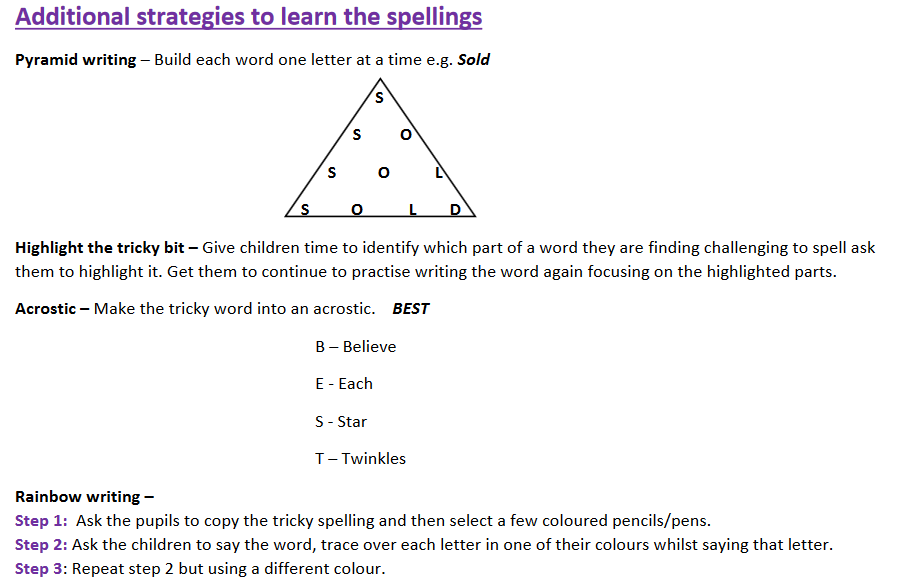 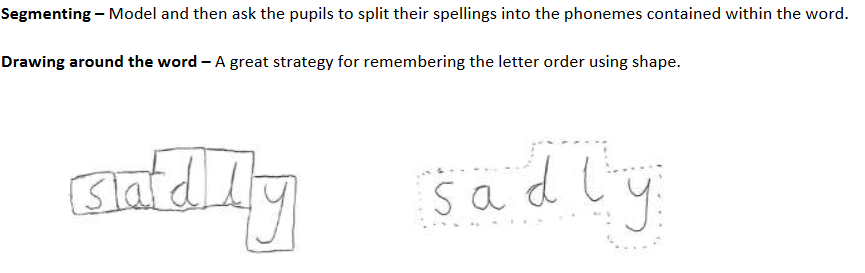 Year 3Year 4enclosureweathercreaturewhetherredecorateseriousextensionobviouscomprehensioncompletionmentiondangerouspositionmountainousimmaturetonguesupermarketantiquemissedexpression